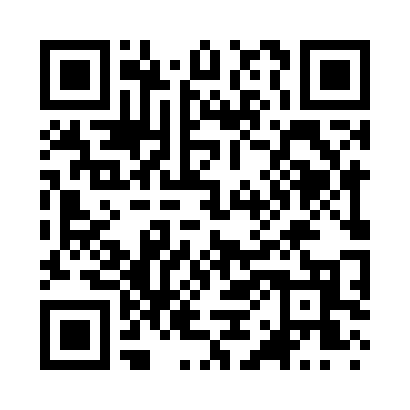 Prayer times for Grouse, Washington, USAMon 1 Jul 2024 - Wed 31 Jul 2024High Latitude Method: Angle Based RulePrayer Calculation Method: Islamic Society of North AmericaAsar Calculation Method: ShafiPrayer times provided by https://www.salahtimes.comDateDayFajrSunriseDhuhrAsrMaghribIsha1Mon3:035:0312:545:058:4410:442Tue3:045:0412:545:058:4410:443Wed3:055:0512:545:058:4310:434Thu3:065:0512:545:058:4310:425Fri3:075:0612:545:058:4310:416Sat3:085:0712:555:058:4210:407Sun3:095:0712:555:058:4210:408Mon3:115:0812:555:058:4110:389Tue3:125:0912:555:058:4110:3710Wed3:135:1012:555:058:4010:3611Thu3:155:1112:555:048:4010:3512Fri3:165:1212:555:048:3910:3413Sat3:185:1212:565:048:3810:3314Sun3:195:1312:565:048:3810:3115Mon3:215:1412:565:048:3710:3016Tue3:235:1512:565:048:3610:2817Wed3:245:1612:565:038:3510:2718Thu3:265:1712:565:038:3410:2519Fri3:275:1812:565:038:3310:2420Sat3:295:1912:565:038:3210:2221Sun3:315:2012:565:028:3110:2122Mon3:335:2212:565:028:3010:1923Tue3:345:2312:565:028:2910:1724Wed3:365:2412:565:018:2810:1525Thu3:385:2512:565:018:2710:1426Fri3:405:2612:565:018:2610:1227Sat3:415:2712:565:008:2510:1028Sun3:435:2812:565:008:2410:0829Mon3:455:2912:564:598:2210:0630Tue3:475:3112:564:598:2110:0431Wed3:495:3212:564:588:2010:02